Tytuł operacji:Tablice informacyjne – źródłem informacji turystycznej o gminie Margonin Numer wniosku:DN/MP/11/2014Kwota dofinansowania: 8 160,00Realizacja wskaźnika z LSR:Opis operacji:	Operacja obejmuje wykonanie i montaż tablic informacyjnych w ilości 2 szt. Posadowionych na terenie, do którego tytuł prawny posiada Gmina Margonin. Tablice informacyjne zawierać będą opis miejsc atrakcyjnych turystycznie i przyrodniczo. Ponadto pełnić będą funkcje informacyjno-promocyjną obszaru Lokalnej Grupy Działania w tym gminy Margonin. Na tablicach zamieszczone zostaną informacje na temat wydarzeń kulturalnych, sportowych, imprezach promujących lokalne walory turystyczne oraz inwestycjach realizowanych na obszarze gminy, współfinansowanych ze środków Unii Europejskiej w tym m.in. w ramach Europejskiego Funduszu Rolnego na Rzecz Rozwoju Obszarów Wiejskich.	Zamierzone przedsięwzięcie przyczyni się do podniesienia atrakcyjności gmin Margonin, a także do wzrostu jej konkurencyjności pod względem turystycznym i inwestycyjnym, a w konsekwencji do jej rozwoju. Rezultatem 	realizacji operacji jest podniesienie atrakcyjności turystycznej i inwestycyjnej gminy Margonin oraz promocja walorów turystycznych.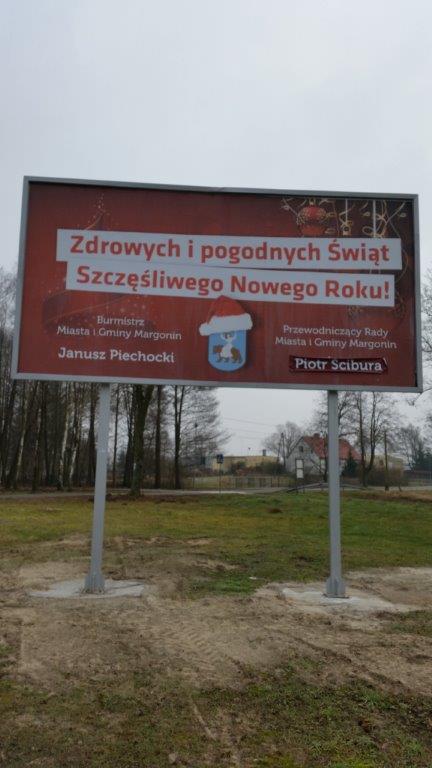 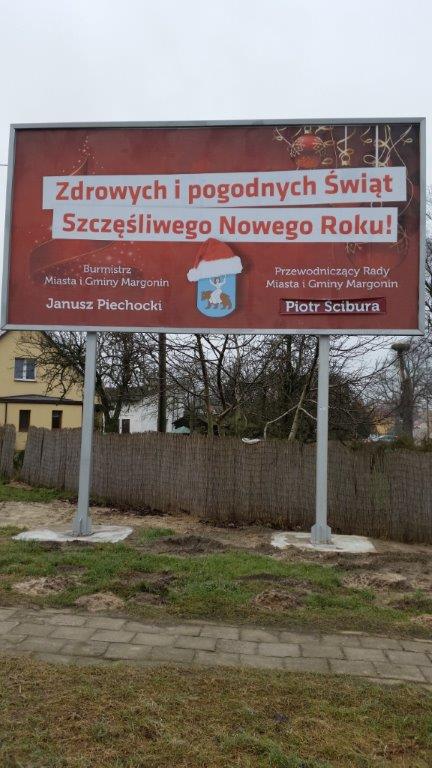 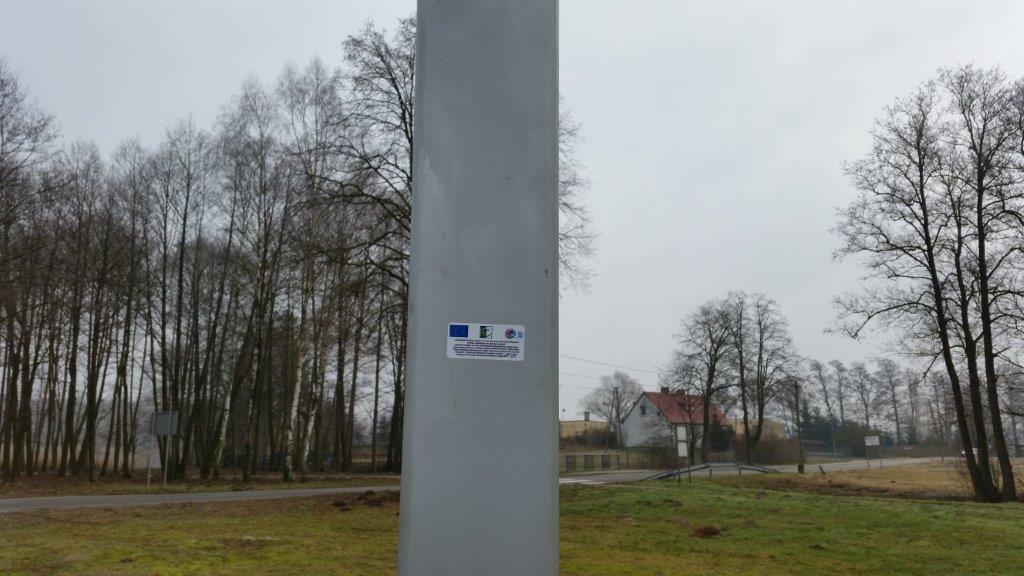 